12：00～　　開会式スペシャルゲスト　永津直子さん②12：10～　　ベリーダンススペシャルレッスン (約35分)③12：50～　　エアロダンスjoint (約40分)：南野IR・玉置IR　   　       【持ち物：靴、タオル】④13：40～　　骨盤調整エクササイズ(約30分)：辻野IR　　　　　　　【持ち物：タオル】⑤14：10～　　ももぞうCrew　ダンスパフォーマンスタイム　　　2019年ﾍﾞﾘｰﾀﾞﾝｽｺﾝﾃｽﾄ優勝ﾁｰﾑ「Spica」のｼｮｰﾀｲﾑ⑥14：35～　　美尻トレーニング(約30分)：玉置IR　　　　　　　　　【持ち物：靴、タオル】⑦15：15～　　椅子健美(約30分)：川内IR　　　　　　　　　　　　　　　　　　　　　　【持ち物：タオル】⑧15：50～　　インストラクターによる感謝Finalshow　　　　　　　閉会式・挨拶※多少時間が変更することがございます。ご了承願います。※入退室は自由です。いくつプログラムに参加してもＯＫ～～♪♪イベントのみの参加の方は、当日は11：00～17：00までロッカールーム・お風呂を利用していただく事が出来ます。その他の施設は利用不可です。①12：00～　　開会式スペシャルゲスト　永津直子さん②12：10～　　ベリーダンススペシャルレッスン (約35分)③12：50～　　エアロダンスjoint (約40分)　　 南野IR・玉置IR【準備物：音響・マイク】　　　④13：40～　　骨盤調整エクササイズ(約30分) 　　　辻野IR【準備物：音響・マイク・マット】⑤14：10～　　ももぞうCrew　ダンスパフォーマンスタイム2019年ﾍﾞﾘｰﾀﾞﾝｽｺﾝﾃｽﾄ優勝ﾁｰﾑ「Spica」のｼｮｰﾀｲﾑ⑥14：35～　　筋力トレーニング(約30分) 　　　　玉置IR【準備物：音響・マイク・マット】⑦15：15～　　椅子健美(約30分) 　　　　　　　川内IR【準備物：音響・マイク・椅子】⑧15：50～　　インストラクターによる感謝Finalshow 閉会式・挨拶※多少時間が変更することがございます。ご了承願います。※入退室は自由です。いくつプログラムに参加してもＯＫ～～♪♪イベントのみの参加の方は、当日は11：00～17：00までロッカールーム・お風呂を利用していただく事が出来ます。その他の施設は利用不可です。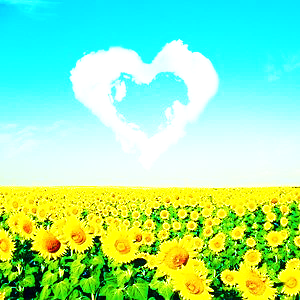 